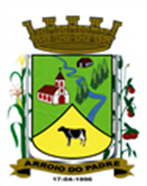 ESTADO DO RIO GRANDE DO SULMUNICÍPIO DE ARROIO DO PADREGABINETE DO PREFEITOMensagem 90/2017ACâmara Municipal de VereadoresSenhor PresidenteSenhores Vereadores	Manifesto-lhes meus cumprimentos, oportunidade em que cumpre-me encaminhar para vossa apreciação o projeto de lei 90/2017.	O presente projeto de lei vem a este Legislativo com o intuito de alterar o anexo de Planejamento da Despesa com Pessoal da Lei Municipal nº 1.766, de 04 de outubro de 2016, que dispõe sobre a criação de novos cargos ou no caso função de confiança no âmbito do Poder Executivo.	A função de confiança a ser criada deverá ser exercida na Secretaria da Saúde e Desenvolvimento Social atendendo o disposto no Memorando nº 43/2017, daquela Secretaria.	A função de confiança será denominada Supervisor Da Frota da Saúde.	As atribuições são indicadas, também, por aquela Secretaria.	Nada a acrescentar no momento.	Atenciosamente.Arroio do Padre, 30 de junho de 2017. Leonir Aldrighi BaschiPrefeito MunicipalAo Sr.Rui Carlos PeterPresidente da Câmara Municipal de VereadoresArroio do Padre/RSESTADO DO RIO GRANDE DO SULMUNICÍPIO DE ARROIO DO PADREGABINETE DO PREFEITOPROJETO DE LEI Nº 90 DE 30 DE JUNHO DE 2017.Altera o anexo - quadro de criação de criação de cargos constante na Lei Municipal nº 1.766, de 04 de outubro de 2016.Art. 1º Apresente Lei altera o anexo-quadro de criação de cargos e salários constante na Lei Municipal nº 1.766, de 04 de outubro de 2016, Lei de Diretrizes Orçamentárias para 2017.Art. 2º O anexo - quadro de criação de cargos e salários, constante na Lei Municipal nº 1.766, de 04 de outubro de 2016, passará a vigorar conforme o anexo I desta Lei. Art. 3º Esta Lei em vigor na data de sua publicação.Arroio do Padre, 30 de junho de 2017.Visto Técnico: Loutar PriebSecretário de Administração, Planejamento,Finanças, Gestão e Tributos         Leonir Aldrighi BaschiPrefeito MunicipalESTADO DO RIO GRANDE DO SULMUNICÍPIO DE ARROIO DO PADREAnexo I do Projeto de Lei 90/2017PREFEITURA MUNICIPAL DE ARROIO DO PADREPREFEITURA MUNICIPAL DE ARROIO DO PADREPREFEITURA MUNICIPAL DE ARROIO DO PADREPREFEITURA MUNICIPAL DE ARROIO DO PADREPREFEITURA MUNICIPAL DE ARROIO DO PADREPREFEITURA MUNICIPAL DE ARROIO DO PADREPREFEITURA MUNICIPAL DE ARROIO DO PADREPREFEITURA MUNICIPAL DE ARROIO DO PADREPREFEITURA MUNICIPAL DE ARROIO DO PADREPREFEITURA MUNICIPAL DE ARROIO DO PADREPREFEITURA MUNICIPAL DE ARROIO DO PADRELEI DE DIRETRIZES ORÇAMENTÁRIASLEI DE DIRETRIZES ORÇAMENTÁRIASLEI DE DIRETRIZES ORÇAMENTÁRIASLEI DE DIRETRIZES ORÇAMENTÁRIASLEI DE DIRETRIZES ORÇAMENTÁRIASLEI DE DIRETRIZES ORÇAMENTÁRIASLEI DE DIRETRIZES ORÇAMENTÁRIASLEI DE DIRETRIZES ORÇAMENTÁRIASLEI DE DIRETRIZES ORÇAMENTÁRIASLEI DE DIRETRIZES ORÇAMENTÁRIASLEI DE DIRETRIZES ORÇAMENTÁRIASPlanejamento da Despesa com PessoalPlanejamento da Despesa com PessoalPlanejamento da Despesa com PessoalPlanejamento da Despesa com PessoalPlanejamento da Despesa com PessoalPlanejamento da Despesa com PessoalPlanejamento da Despesa com PessoalPlanejamento da Despesa com PessoalPlanejamento da Despesa com PessoalPlanejamento da Despesa com PessoalPlanejamento da Despesa com PessoalEXERCÍCIO DE 2017EXERCÍCIO DE 2017EXERCÍCIO DE 2017EXERCÍCIO DE 2017EXERCÍCIO DE 2017EXERCÍCIO DE 2017EXERCÍCIO DE 2017EXERCÍCIO DE 2017EXERCÍCIO DE 2017EXERCÍCIO DE 2017EXERCÍCIO DE 2017CargosLegislaçãoPadrão de RemuneraçãoCargos ExistentesCargos OcupadosCargos VagosPrevisão para 2017Previsão para 2017Previsão para 2017Previsão para 2017Previsão para 2017CargosLegislaçãoPadrão de RemuneraçãoCargos ExistentesCargos OcupadosCargos VagosCriação - Nº cargosOcupação - Nº cargosAumento em R$ ref criação e ocupaçãoAumentos reais previstosTotal ref. Aumento de despesa com pessoalDe provimento efetivoEm comissãoEmpregosFunções de ConfiançaSupervisor da Frota da Saúde961608,93000114.384,300,004.384,30GratificaçõesTotais4.384,300,004.384,30